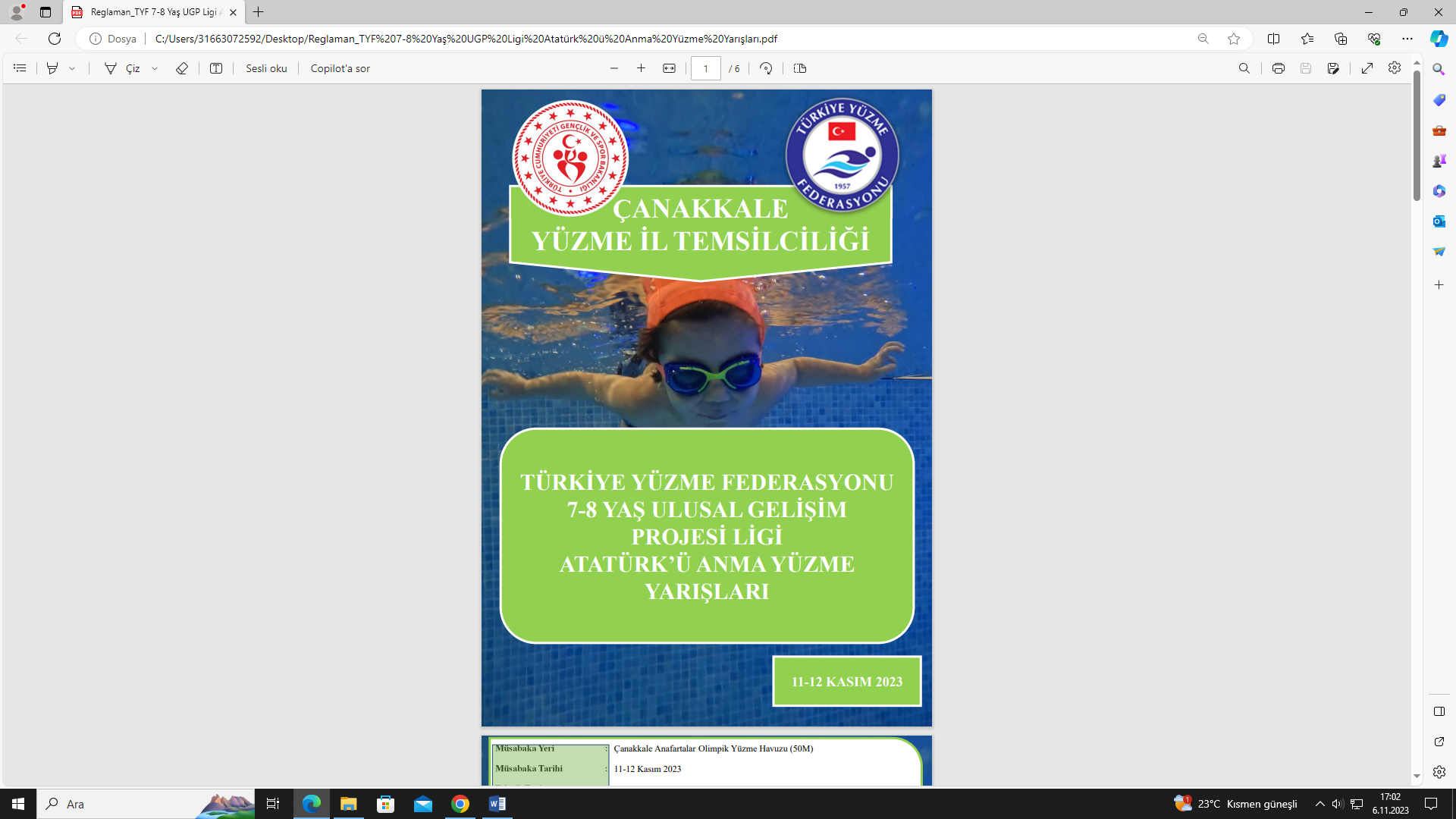 Müsabaka Yeri : Çanakkale Anafartalar Olimpik Yüzme Havuzu (50M) Müsabaka Tarihi : 11-12 Kasım 2023 Teknik Toplantı : 10 Kasım 2023 Saat: 17:30 Hakem Toplantısı : 10 Kasım 2023 Saat: 18:00 Katılım Yaşı : 7,8 ve 13 Yaş ve Büyükler Bayan/Erkek (2016,2015, 2010 doğumlu ve daha büyükler) Son Liste Bildirim : 9 Kasım 2023 Saat 21:59 (Liste bildirimleri portal.tyf.gov.tr adresinden kulüp ve antrenörlere tanımlı kullanıcı adı ve şifreleri ile giriş yapılarak başvurular tamamlanacaktır.)MÜSABAKA KURALLARI 1.Türkiye Yüzme Federasyonu Müsabaka Genel Talimatları geçerlidir. 2. Yarışmalara belirtilen yaş grubu sporcuları, 2023-2024 vizeli lisansları ile iştirak edeceklerdir.3. Teknik toplantıya katılmayan kulüp yetkilileri alınan kararları kabul etmiş sayılacaktır. 4. Müsabakalara ferdi lisansa sahip sporcular da katılabileceklerdir. 5. Sporcular müsabakalarda dilediği kadar yarışta yer alabilir. MÜSABAKA BİLGİLERİ 1. Seans başlama zamanı : Yarışmaların sabah seansı 10:00’da , akşam seansı ise 15:00’da başlayacaktır. 2. Isınma : Havuz; ısınmalar için seans başlangıcından en az 1 saat 30 dakika öncesinden kullanıma açılacaktır. Isınmalarda havuzun 0. ve 9. kulvarlar çıkış ve dönüş, 1. ve 8. kulvarlar tempo kulvarı olarak kullanılacaktır. Isınma saatinin bitiminden 15 dk. önce ek olarak 8. kulvar çıkış ve dönüş kulvarlarına ilave olarak kullanılacaktır. Diğer kulvarlar ısınma kulvarı olup suya girişler oturarak gerçekleştirilecektir. 3. Isınmalar esnasında havuza girişler, oturarak yada merdiven aracılığı ile sağlanacaktır. 4. Müsabaka havuzu ilgili seans başlangıcından 15 dk. önce boşaltılacaktır. 5. Yarışmalarda BAŞ ÜSTÜ start uygulanacak olup anonslar seriler yüzülürken yapılacaktır. 6. Seriler hızlı dereceden yavaş dereceye doğru, yaş grubuna göre yüzülecektir. 7. Seremoni müsabakaların 1. Günü öğleden sonra seansı başlamadan 15 dk. Önce gerçekleştirilecektir. 8. 50 m sırtüstü ayak ve 50 m serbest ayak yarışları, su içerisinden başlatılacaktır ve kollar kullanılmayacaktır. 9. 50m serbest ayak yarışları, ayak tahtası kullanılarak yüzülecektir. 50m sırtüstü ayak yarışları ayak tahtası kullanılmadan yüzülecektir. 10. Bayrak takımları 7 yaş için ayrı, 8 yaş için ayrı sporculardan oluşacaktır. 11. Kulüpler bayrak yarışlarına her yaş ve kategoride dilediği kadar bayrak takımı çıkartabilir. Ayak yarışları liste bildirimleri ayak yarışı başvuru kartını doldurarak bal10-1@hotmail.com e-mail adresine göndererek tamamlanacaktır. 12. Mix bayrak yarışmaları 7 yaş ayrı, 8 yaş ayrı 2 kadın, 2 erkek sporcudan oluşacaktır. 13. Bayrak takım listeleri müsabakanın ilgili seansı başlamadan 1 saat öncesine kadar portal üzerinden girilebilecektir. 14. Müsabakaya katılan sporcuların lisans ve T.C. nüfus cüzdanı bilgilerinde farklılık tespit edilmesi durumunda, sporcunun var ise yüzmüş olduğu yarışları iptal edilir ve kalan yarışları çıkarılarak müsabakan men edilir. Ayrıca sorumlu antrenörü hakkında disiplin işlemi uygulanır. Yarışların iptal ve disiplin işlemi Lisans/Kimlik bilgilerinin farklılığının müsabaka sonrasında tespit edilmesi durumunda uygulanır. 15. Ayak yüzecek sporcular havuz kartı ile katılabileceklerdir.ÖDÜLLENDİRME 1. Yarışmaya katılan 7-8 yaş tüm sporculara 1 adet katılım sertifikası veya 1 adet katılım madalyası vb. ile ödüllendirilecektir.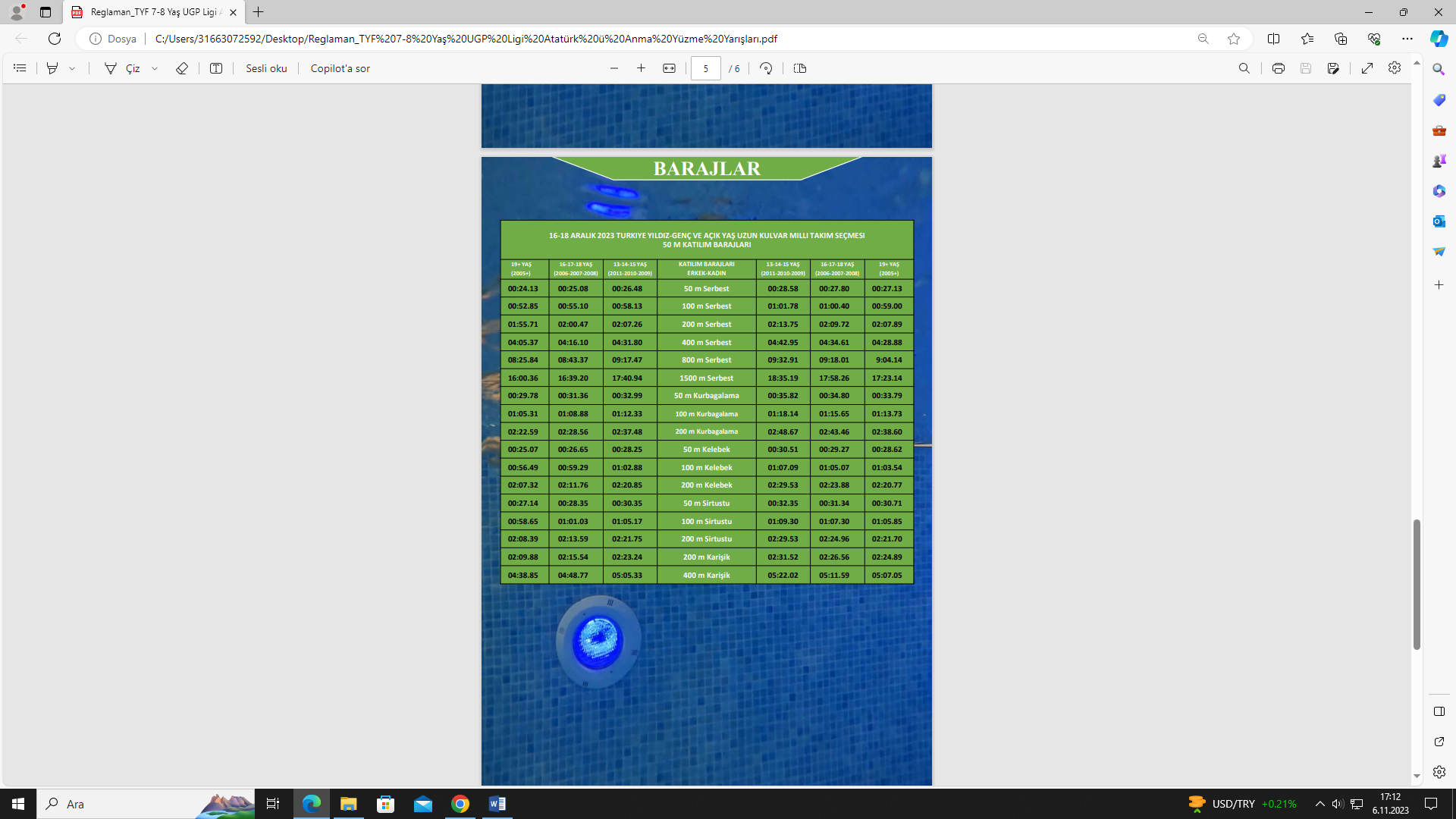 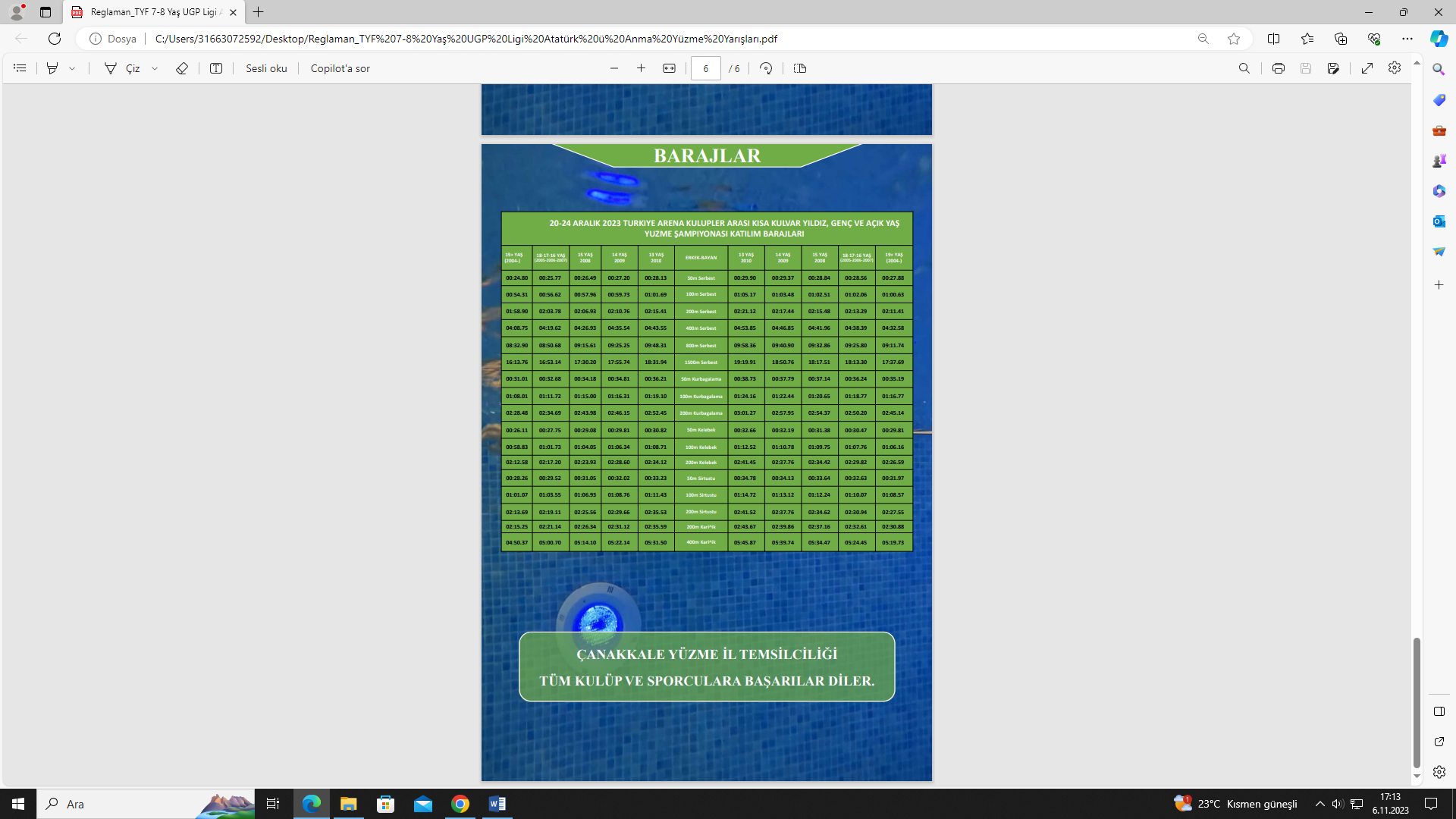 1.GÜNSABAH SEANSI10:001.GÜNSABAH SEANSI10:002.GÜNSABAH SEANSI10:002.GÜNSABAH SEANSI10:0050M Kelebek13+, 8, 7 YaşBayan/Erkek50M Sırtüstü13+, 8, 7 Yaş Bayan/Erkek200M Sırtüstü13+ Yaş Bayan/Erkek100M Serbest13+, 8 Yaş Bayan/Erkek50M Sırtüstü Ayak8,7 Yaş Bayan/Erkek200M Kurbağalama13+ Yaş Bayan/Erkek400M Serbest13+ Yaş Bayan/Erkek200M Kelebek13+ Yaş Bayan/Erkek400M Karışık13+ Yaş Bayan/Erkek4x200M Serbest13+ Yaş Bayan/Erkek4x100M Karışık13+ Yaş Mix4x50M Serbest13+, 8, 7 Yaş Bayan/Erkek1.GÜNAKŞAM SEANSI15:001.GÜNAKŞAM SEANSI15:002.GÜNAKŞAM SEANSI15:002.GÜNAKŞAM SEANSI15:0050M Kurbağalama13+, 8, 7 YaşBayan/Erkek200M Karışık13+ Yaş Bayan/Erkek200M Serbest13+ Yaş Bayan/Erkek50M Serbest13+, 8, 7 Yaş Bayan/Erkek50M Serbest Ayak8,7 Yaş Bayan/Erkek100M Kurbağalama13+ 8 Yaş Bayan/Erkek100M Kelebek13+, 8 Yaş Bayan/Erkek1500M Serbest13+ Yaş Bayan/Erkek100M Sırtüstü13+ 8 Yaş Bayan/Erkek4x100M Karışık13+ Yaş Bayan/Erkek800M Serbest13+ Yaş Bayan/Erkek4x50M Karışık13+ Yaş Bayan/Erkek4x100M Serbest13+ Yaş Bayan/Erkek4x50M Serbest8,7 Yaş Mix